Государственное бюджетное дошкольное учреждение  детский сад № 16 Колпинского района Санкт-ПетербургаПРОЕКТпознавательно- творческий«Мы - юные метеорологи»Старший дошкольный возраст                                                                                                                              Подготовила воспитатель высшей квалификационной категории: Кукленкова С.Н.2021 г.Познавательно- творческий проект,Информационно - исследовательский"Мы - юные метеорологи"Тип проекта: Познавательно - творческий.   Сроки проведения: краткосрочный (месяц)     Участники проекта: дети, родители, воспитатели группы.Возраст детей: 6 - 7 лет.        Формат проекта: групповой.
Актуальность. Вопросы экологического образования сегодня очень актуальны. «Не навреди!» - одна из заповедей общения человека с природой. Воспитание детей в духе берегите природу - одна из сторон экологического образования в детском саду. Любовь, понимание и забота – это то, что ждет природа от каждого человека. Именно дошкольное детство – это уникальный период в жизни человека, время, когда происходит формирование нравственных и духовных ценностей, развитие интеллектуальной сферы, творческих способностей и умений.        
Детям интересно наблюдать за изменениями погоды, смотреть, как изменяется небо перед дождем, чувствовать, как усиливается при этом ветер и как, наконец – то падает первая дождинка. Ведь, все дети намного любопытнее взрослых, они тянутся к новым познаниям.
Этот проект познакомит детей с профессией - метеоролога, наблюдениями за природными явлениями. Научит экспериментировать, анализировать, делать выводы.Цель. Формирование у детей элементарных представлений о погоде и ее значении в жизни человека.Задачи. 1. Познакомить с профессией метеоролога. Формировать представления о значении погоды в жизни человека, растительного и животного мира (народные приметы о погоде).  2. Познакомить детей с приборами - помощниками: термометром, барометром, флюгером, дождемером, ветряным рукавом, солнечными часами.        3. Стимулировать познавательную активность детей, создавая условия для исследовательской деятельности. Развивать мыслительные операции, умение устанавливать причинно – следственные связи, делать выводы. 4. Воспитывать интерес, аккуратность в работе, испытывая радость от экспериментирования, открывая новое.Ожидаемый результат. Дети узнают:О значении погоды в жизни человека;О метеорологии, как науке;О профессии метеоролога;О температуре воздуха, о давлении, о направлении и силе ветра;О метеоприборах;Дети смогут:Использовать навыки работы с метеоприборами для наблюдения за погодой;Делать прогноз погоды, по полученным данным метеоприборов.Используемые в проекте виды детской деятельности:  -  игровая  -  коммуникативная     - элементарный бытовой труд       - познавательно-исследовательская- изобразительная        - музыкальная    - двигательная    - восприятие художественной и научной литературы.I этап – подготовительный.       - сбор и изучение методической литературы по теме проекта;     - подобрать беседы, занятия, загадки, стихи, пословицы и поговорки о погоде;- подобрать дидактические, подвижные, словесные игры;  - продумать содержание наблюдений, опытов, конкурсов, развлечений.       II этап – основной.III этап – заключительный.Вывод: Проект «Юные метеорологи» разрешил проблему и реализовал поставленные задачи. В процессе работы над данным проектом дети приобретали различные знания, углубили представления о погоде, её приметах, узнали, о профессии метеоролога. У детей появился интерес к изучению погоды.   
У детей формировались навыки исследовательской деятельности, активизировалась познавательная активность, самостоятельность, творчество. Все это способствует познанию природы, интереса к окружающему миру, природным явлениям, понимания уникальности живого, доброты.    Реализация проекта осуществлялась в игровой форме с включением детей в различные виды творческой, практической деятельности, в непосредственном контакте с различными объектами окружающего мира.Итог. 1. Выставка рисунков «Погода глазами детей».         2. Создание книги «Народные приметы о погоде».   3. Развлечение «У природы нет плохой погоды».Список литературы: Богомолова Н.И. «Развивающая среда в экологическом образовании дошкольников» 2009г.Иванова А.И. «Методика организации экологических наблюдений и экспериментов в детском саду». 2010г.Маневцева Л.Н., Саморукова П.Г. «Мир природы и ребенок» 2009г.№ п/пПроектная деятельностьОтветственные1Беседы «Что такое природа? «Живая неживая природа», «Прогноз погоды», «Откуда дует ветер?»Воспитатели2НОД  «Что такое погода?»«Знакомство с профессией метеоролога».Воспитатели3Познакомить с метеоплощадкой и её оборудованием, побуждать детей к систематическим наблюдениям.Воспитатели.4Работа на метеостанции:           наблюдать за небом и облачностьюнаблюдение за ветром, его силой с помощью ветромера;определить стороны света и направление ветра с помощью флюгера;измерить количество осадков с помощью дождемера;определить время по солнышку с помощью солнечных часов;определить температуру воздуха с помощью термометра;сделать предполагаемый прогноз погоды на следующий день с помощью барометра;работа с дневником наблюдений (дети заносят данные в дневник наблюдений за погодой);проведение экспериментов и практических работ.Воспитатели.5Просмотр мультимедиа: «Смешарики»: «Народные приметы», «Метеостанция».Воспитатели.6Чтение художественной литературы: стихи, загадки, пословицы, поговорки, В. Бианки «Синичкин календарь», «Народные приметы».Воспитатели, дети7Дидактические игры «Прогноз погоды», «Какая сегодня погода», «Ветреная и безветренная погода», «Какие бывают осадки»Воспитатели8Подвижные игры «Солнышко и дождик», «Облака и ветер», «Не зевай - погоду называй», «Ходят капельки по кругу».Воспитатели.9Творческая мастерская: художественное творчество «Нарисуй погоду», пластилиновый калейдоскоп «Солнышко», бумажные фантазии – изготовление игрушек для игры с ветром, пластилиновые фантазии «Дождь льёт…». Изготовление солнечных часов.Воспитатели,родители10Сочинение сказки «Путешествие капельки», «Зачем дует ветер?».Воспитатели11Консультация для родителей «Учим детей наблюдать за погодой и природой».ВоспитателиСодержание работы                Цель, задачиУчастники проекта                ПонедельникБеседы «Что такое природа? «Живая неживая природа», «Прогноз погоды», «Откуда дует ветер?»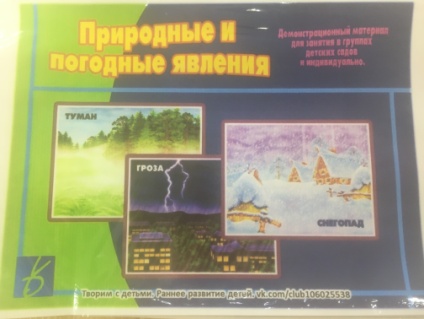 Развивать интерес и любознательность к окружающему миру, учить логически мыслить, расширять словарный запас.Воспитатель,детиВторникНОД  «Что такое погода?».
 «Знакомство с профессией метеоролога».Дидактическая игра «Какими бывают осадки»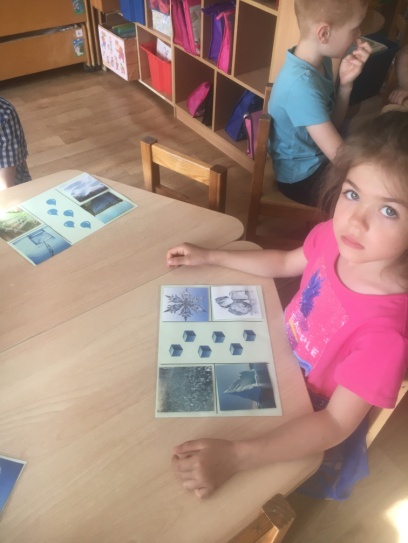 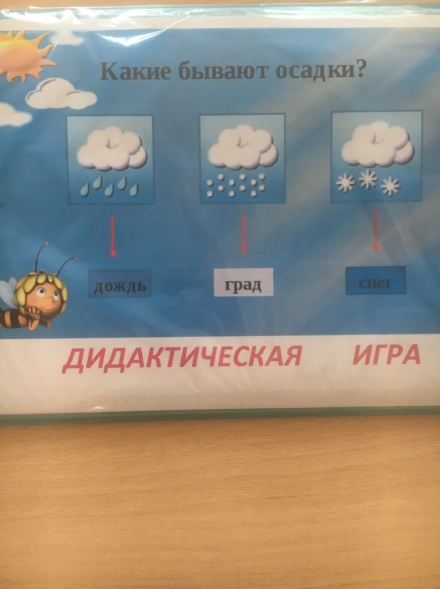 Познакомить с профессией метеоролога; формировать представления о значении погоды в жизни человека, растительного и животного мира Знакомство с видами осадков и закрепление детьми трех агрегатных состояний осадков: жидкое (дождь), твердое (град, лед),газообразное (туман).• Развивать словесно-логическое мышление, умение классифицировать, сравнивать, обобщать, устанавливать причинно-следственные логические связи. Формировать навыки самостоятельной работы Развивать зрительное восприятие.• Развивать монологическую и диалогическую речьВоспитатель,детиСредаПознакомить с метеоплощадкой и её оборудованием, побуждать детей к систематическим наблюдениям.создание предметно - развивающей среды для познавательной и исследовательской деятельности старших дошкольников, формирование у дошкольников элементарных представлений о погоде и ее значении в жизни человека.Воспитатель,детиЧетвергнаблюдать за небом и облачностью;наблюдение за ветром, его силой с помощью ветромера;определить стороны света и направление ветра с помощью флюгера;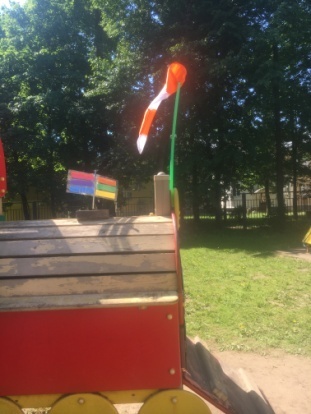 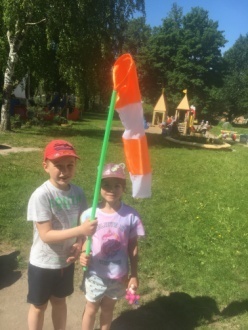 измерить количество осадков с помощью дождемера;определить время по солнышку с помощью солнечных часов;определить температуру воздуха с помощью термометра;работа с дневником наблюдений (дети заносят данные в дневник наблюдений за погодой)проведение экспериментов    Учить фиксировать свои наблюдения с помощью знаков, символах в календарях природы;   Познакомить с приборами –помощниками: термометром, флюгером, дождемером, снегомером, солнечными часами, « ловцом облаков»;   Расширить представления о свойствах объектов живой и неживой природы;   Развивать у детей навыки исследовательской деятельности: наблюдательность, любознательность, умение сравнивать, делать выводы и умозаключения.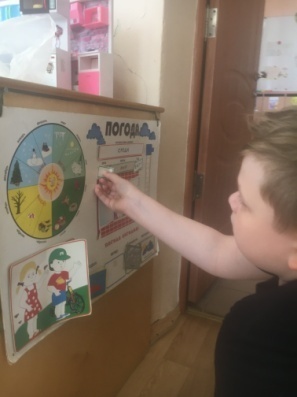     Воспитывать основы экологической       культуры.Воспитатель,детиПятницаПросмотр мультимедиа: «Смешарики»: «Народные приметы», «Метеостанция». Приобретение детьми навыков экологической культуры, повышение экологической грамотности через различные виды деятельности: познавательную, коммуникативную, творческую. Воспитывать интерес к  народным приметам Активизировать познавательную деятельность.Развивать связную речь, коммуникативные качества, пополнить словарный запас детей новыми словами: растения – синоптики, барометр.Воспитатель,детиПонедельникЧтение художественной литературы: стихи, загадки, пословицы, поговорки, В. Бианки «Синичкин календарь», «Народные приметы».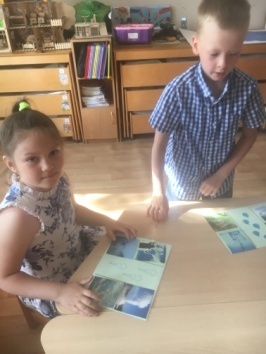     Формировать элементарные экологические представления о природе посредством произведений -Развивать экологическую культуру, основы экологического мировоззрения.Развивать связную речь.Воспитывать познавательный интерес, бережное отношение к природе.Воспитатель,детиВторникДидактические игры  по лепбуку «Метеостанция»: «Прогноз погоды», «Какая сегодня погода», «Ветреная и безветренная погода».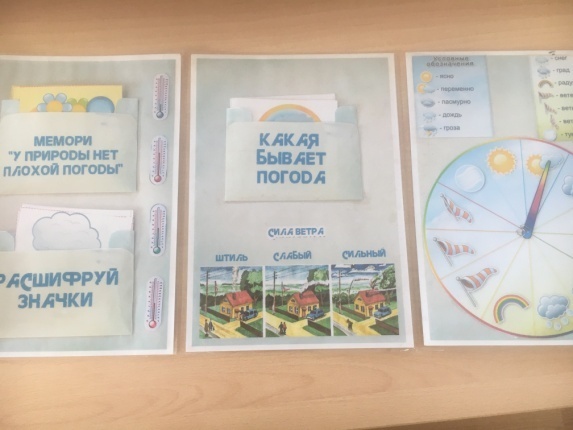 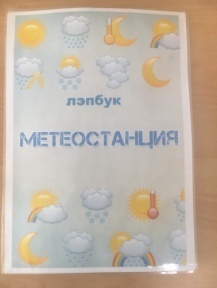 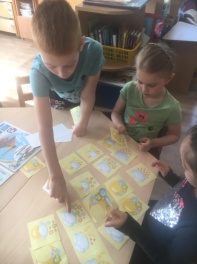 Формировать:Желание оберегать и охранять природу;Представления о погодных изменениях в природе;Развивать:Представления о том, какие погодные явления есть в природе;Интерес и любовь ко всему живому;Умение работать в коллективе;Память, мышление, внимание, воображение.Закрепить:Знания детей погодных явлениях в природе;Расширять словарный запас .Воспитатель,детиСредаПодвижные игры: «Солнышко и дождик», «Облака и ветер», «Не зевай - погоду называй», «Ходят капельки по кругу».Развивать у детей наблюдательность, умение выполнять движения по сигналу. Упражнять  в беге. Развивать двигательную активность детей. Развивать внимание и быстроту реакции.Воспитатель,детиЧетвергТворческая мастерская: художественное творчество «Нарисуй погоду», пластилиновый калейдоскоп «Солнышко», бумажные фантазии – изготовление игрушек для игры с ветром, пластилиновые фантазии «Дождь льёт…». Изготовление солнечных часов.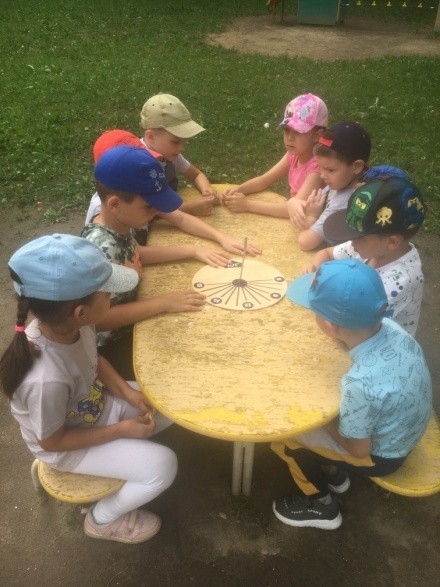 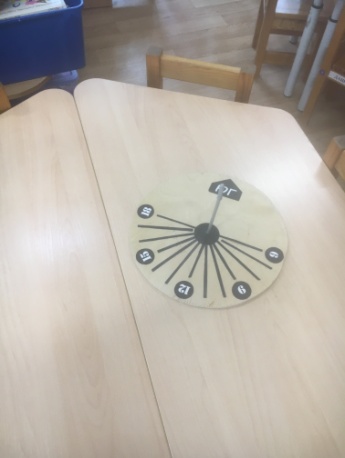 Развивать умение детей образно отражать в рисунках впечатления от окружающей жизни, учить передавать настроение в цвете от погоды Закреплять умение строить композицию рисунка. Развивать умения пользоваться приобретенными приемами для передачи явления в рисунке. Упражнять в рисовании простым графитным карандашом, цветными карандашами или цветными восковыми мелками, работать с пластилином, изготавливать игрушки из бумаги для ветра.Воспитатель,Дети, родителиПятницаСочинение сказки «Путешествие капельки», «Зачем дует ветер?».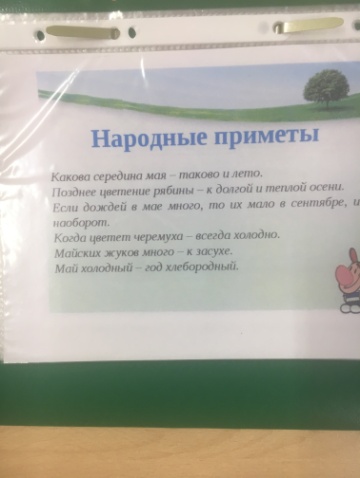 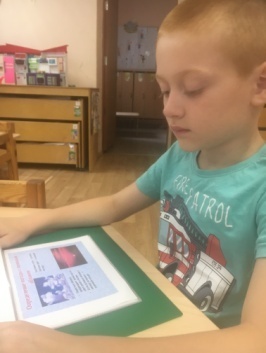 учить сочинять сказку по заданному сюжету; связно, последовательно излагать ход сказки, используя распространенные предложения;уточнить и обогатить знания детей об устном народном творчестве;расширять словарный запас детей;развивать творческое воображение в речевой деятельности, логическое и образное мышление, память;воспитывать интерес к сказкам, их сочинительству; желание действовать сообща, в коллективе.Воспитатель, детиКонсультация для родителей «Учим детей наблюдать за погодой и природой».Отправляясь с ребенком на прогулку или выезжая за город, постарайтесь использовать любую возможность, чтобы понаблюдать за живой и неживой природой.Воспитатель